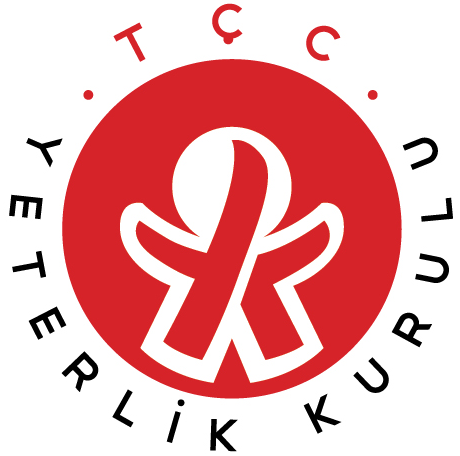 TÜRKİYE ÇOCUK CERRAHİSİ UZMANLIK YETERLİK KURULU AKREDİTASYON KOMİSYONUÖZGEÇMİŞ FORMU1. KİŞİSEL BİLGİLER2. EĞİTİM3. AKADEMİK DENEYİM4. ÇALIŞMA ALANLARI5. SON BEŞ YILDAKİ ÖNEMLİ YAYINLAR1. aa6. ALDIĞI ÖZEL EĞITIMLER VE SERTIFIKASININ YER VE TARIHI7. KURUM IÇINDE EĞITIME YÖNELIK EK GÖREVLERIADI, SOYADI: DOĞUM TARİHİ ve YERİ: HALEN GÖREVİ: YAZIŞMA ADRESİ: TELEFON: E-MAIL: HALEN GÖREVİ: YAZIŞMA ADRESİ: TELEFON: E-MAIL: YILIDERECESİÜNİVERSİTEÖĞRENİM ALANILisans/Yüksek LisansTıp Fakültesi Tıpta UzmanlıkÇocuk Cerrahisi ADGÖREV DÖNEMİÜNVANBÖLÜMÜNİVERSİTEÇocuk Cerrahisi ADÇALIŞMA ALANIANAHTAR SÖZCÜKLERÇocuk Cerrahisi